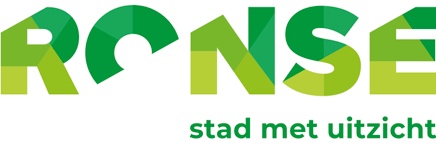 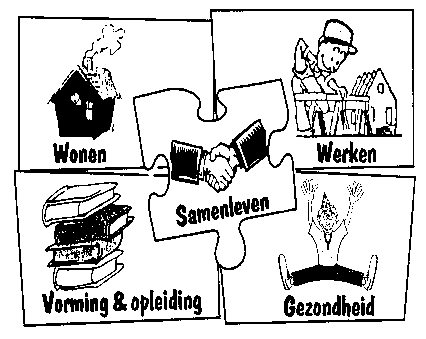 Stedelijke adviesraad voor welzijn RonseWerkgroep ouderenVerslag vergadering van 23/10/2019 om 14u30 in raadzaal OCMWAanwezig:Aelvoet Patrick, Drisse Clairette, Flamant Mia, Langie Martine, Lison Ghislain, Lootens Nadine, Van Calster Ingrid, Vandenhecke Marcel, Vanderdonckt Nathalie, Vandorpe Terry, Vanglabeke Berenice, Vanmeerhaeghe Jean ClaudeVerontschuldigd:Stockman Michel, D’haeyer Sabrina,De Keyster Rita , Vandenhoucke Joris & Daniël, Vanderkimpen Magda, Vandevelde Gerardine, Velghe PierreAgendaGoedkeuring van het  verslag van 23/09/2019Feest  1 oktober : evaluatie Het muziek viel tegen : te stil en daardoor ook geen ambianceHet eten was in orde maar sommigen hadden een beetje te weinig vleesDe dessertbordjes waren lekker en mooi gepresenteerdSamenwerking met WZC De Linde : er was geen logistieke steun en geen personeel ter beschikking gesteld → daardoor zijn er een paar bewoners iet gekomen → Taxi De Meyer opgebeld om die mensen dan toch op te pikkenNota opmaken voor WZC De Linde voor de 9 bewoners die deelgenomen hebben en nog moeten betalen → Nathalie stuurt mail met notaVoorstel om volgend jaar opnieuw feest te organiseren op 01/10/2020, er wordt aan alle leden gevraagd op tegen volgende vergadering voorstellen te doen ivm dit evenement zoals de artiesten, het eten; enz ..De definitieve afrekening zal worden opgemaakt na ontvangst en betaling van alle openstaande rekeningenWeek van de senioren 18 tot 24 novemberMaandag 18/11: sportdag in ’t RoscoNog samen zitten met Veerle van de sportdienst voor de praktische uitwerking en dan taakverdeling opmakenWoensdag 20/11: ontspanningsnamiddag in de foyer van de CC De VerverijVerder uitwerken van de taakverdeling op volgende vergadering : Mia gaat met Sofie Depotter overleggen over de mogelijkheden en praktische uitwerkingVrijdag 22/11 : klaarmaken van de plantjes bij Aveve door de leden en worden afgeleverd aan de WZC De Linde en WZC HogerluchtZondag 24/11 om 10u : bezoek aan WZC De Linde (152 bewoners)Maandag 25/11 om 14u30 : bezoek aan WZC Hogerlucht (53 bewoners)Er worden 220 bloemetjes besteld bij Aveve → voor de kaartjes moet nog gezorgd worden Volgende vergadering : donderdag  14/11/2019 om 14u in de Raadzaal van het Sociaal HuisVerslaggever: Nathalie Vanderdonckt 